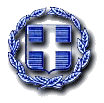 ΕΛΛΗΝΙΚΗ ΔΗΜΟΚΡΑΤΙΑ                               	Ζευγολατιό  24 Σεπτεμβρίου 2021ΝΟΜΟΣ ΚΟΡΙΝΘΙΑΣ			          	Αριθ. Πρωτ. : 7490ΔΗΜΟΣ ΒΕΛΟΥ- ΒΟΧΑΣ                   ΕΚΤΕΛΕΣΤΙΚΗ ΕΠΙΤΡΟΠΗ       		 						          Προς            Τον κ. ……………………………………..  Μέλος της Εκτελεστικής Επιτροπής      Καλείστε για πρώτη φορά την 28η Σεπτεμβρίου έτους 2021 ημέρα Τρίτη και ώρα 10:30 π.μ. να προσέλθετε στο Δημοτικό Κατάστημα στο Ζευγολατιό για συνεδρίαση τακτική της Εκτελεστικής Επιτροπής σύμφωνα με το αρθρ. 62 του  Ν.3852/2010 για συζήτηση και λήψη απόφασης επί του  παρακάτω θέματος:                                                             Ο ΠΡΟΕΔΡΟΣ ΕΚΤΕΛΕΣΤΙΚΗΣ ΕΠΙΤΡΟΠΗΣ                                                                            ΑΝΝΙΒΑΣ ΠΑΠΑΚΥΡΙΑΚΟΣ1. Σύσταση Εκτελεστικής Επιτροπής Δήμου Βέλου- Βόχας2. Εισήγηση επί του σχεδίου αντιμετώπισης εκτάκτων αναγκών και άμεσης/ βραχείας διαχείρισης των συνεπειών από εκδήλωση πλημμυρικών φαινομένων του Δήμου Βέλου Βόχας